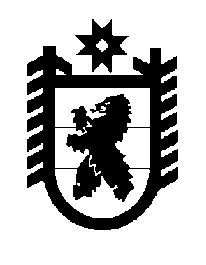 Российская Федерация Республика Карелия    ПРАВИТЕЛЬСТВО РЕСПУБЛИКИ КАРЕЛИЯРАСПОРЯЖЕНИЕот  8 июля 2017 года № 390р-Пг. Петрозаводск 1. Утвердить прилагаемую структуру Государственного контрольного комитета Республики Карелия.	2. Признать утратившим силу распоряжение Правительства Республики Карелия от 31 мая 2016 года № 400р-П. Временно исполняющий обязанности
 Главы Республики Карелия                                                 А.О. ПарфенчиковСтруктураГосударственного контрольного комитета Республики Карелия ПредседательЗаместитель ПредседателяЗаместитель ПредседателяУправление государственного финансового контроляОтдел контроля за оборотом алкогольной продукцииУправление контроля в сфере закупокОтдел контроля в сфере закупокОтдел административной и судебной практикиУправление по профилактике коррупционных и иных правонарушенийОтдел финансового, материально-технического, кадрового обеспечения и документооборотаВсего численность – 30 единиц.___________Утверждена распоряжением Правительства Республики Карелия от  8 июля 2017 года № 390р-П